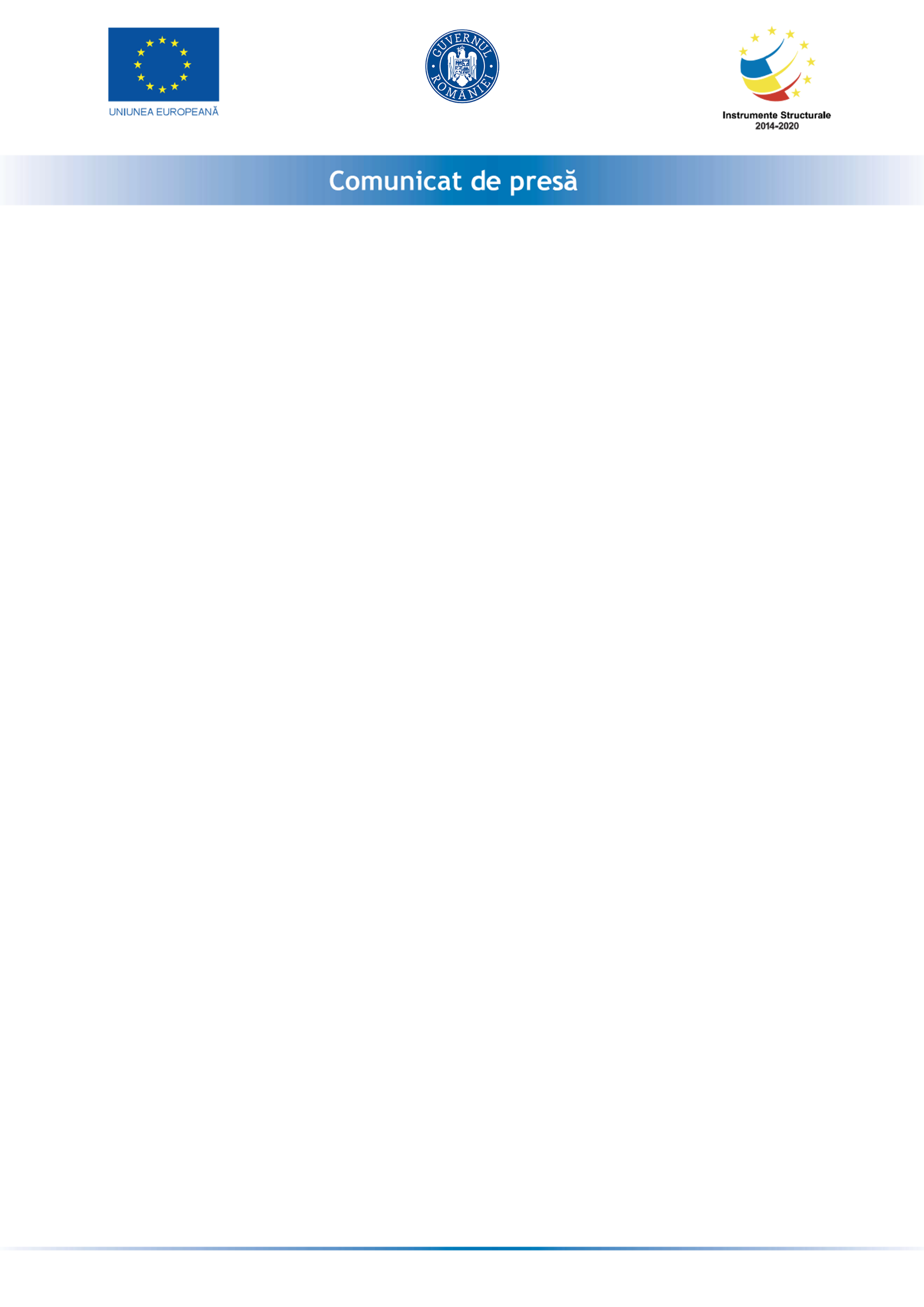 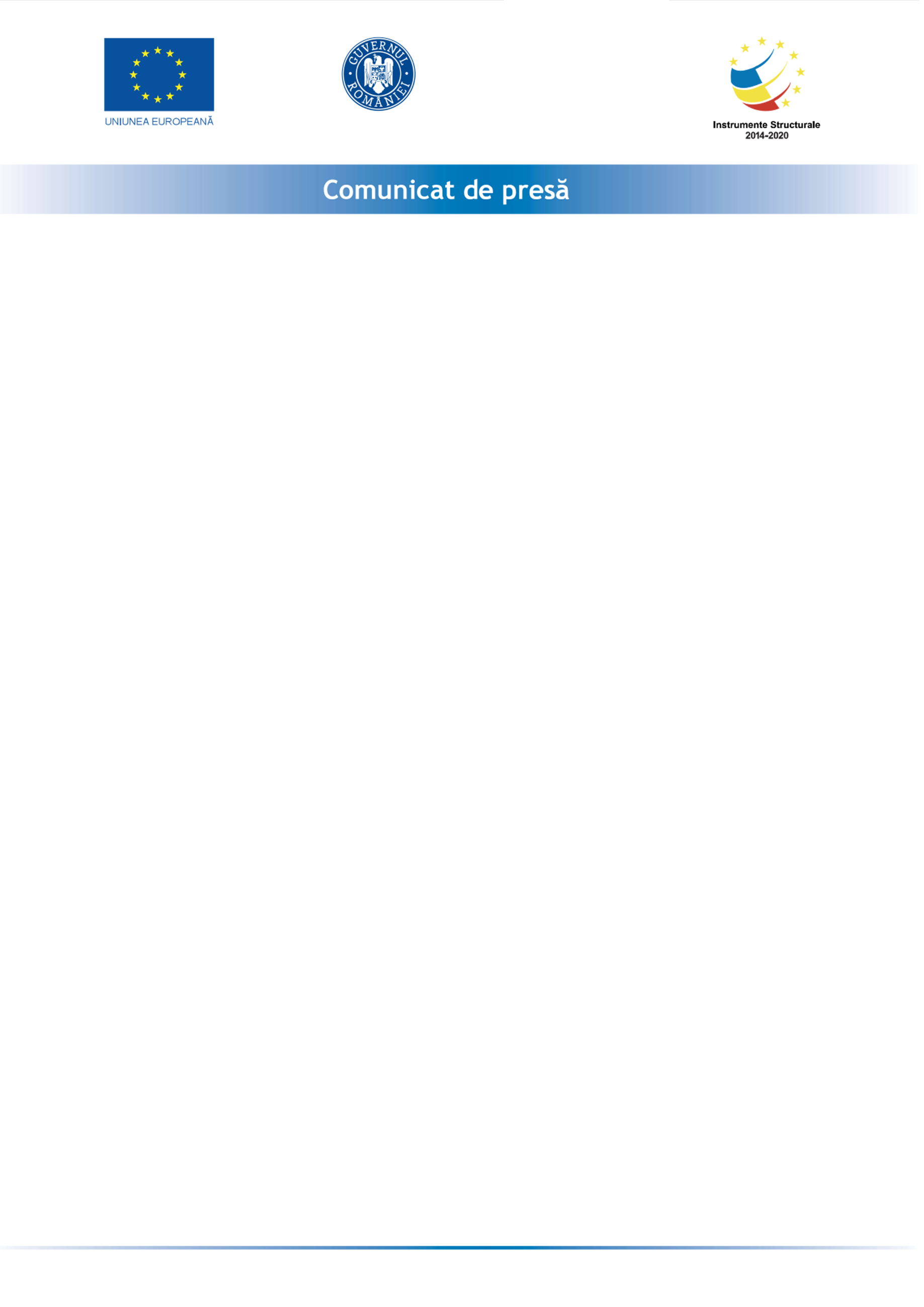 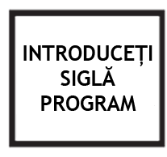 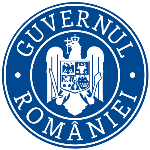 POIM 2014-2020     DIRECȚIA GENERALĂ ORGANISMUL INTERMEDIAR PENTRU TRANSPORT                   Semnare Contract de finanțare pentru proiectul“ Cresterea sigurantei si securitatii pasagerilor pe Aeroportul ”Delta Dunarii” Tulcea, componenta: Asigurarea securitatii pasagerilor pe Aeroportul ”Delta Dunarii” Tulcea”MINISTERUL TRANSPORTURILOR, în calitate de Organism Intermediar pentru Transport și  REGIA AUTONOMĂ AEROPORTUL ”DELTA DUNARII” TULCEA, în calitate de  Beneficiar  al finanțării nerambursabile alocate în cadrul POIM 2014-2020, au  încheiat,  în data de 20 decembrie 2018, Contractul de Finanțare pentru proiectul “ Cresterea sigurantei si securitatii pasagerilor pe Aeroportul ”Delta Dunarii” Tulcea, componenta: Asigurarea securitatii pasagerilor pe Aeroportul ”Delta Dunarii” Tulcea”.Obiectivul contractului de finanțare este reprezentat de realizarea unor investiții necesare pentru protejarea contra accesului ilicit în zona aeroportuară și asigurarea securității pasagerilor și bagajelor, în acord cu reglementările europene şi naţionale în domeniul transportului aerian. Proiectul „Cresterea sigurantei si securitatii pasagerilor pe Aeroportul ”Delta Dunarii” Tulcea, componenta Asigurarea securitatii pasagerilor pe Aeroportul ”Delta Dunarii” Tulcea” contribuie la realizarea obiectivului specific OS2.3 al POIM 2014-2020 – Creșterea gradului de utilizare sustenabilă a aeroporturilor prin investitii in infrastructura și echipamente menite să asigure mentinerea unui standard de calitate a serviciilor oferite pasagerilor (gestionare fluxuri de persoane si bagaje) in concordanta cu prevederile si recomandarile in acest domeniu formulate de reglementarile internationale in vigoare, permițând operarea pe acest aeroport a tuturor operatorilor interesați.  Valoarea totală a proiectului este de 70.457.814,42 lei (inclusiv TVA).Finanțarea cuprinsă în contractul de finanțare este alcătuită astfel: 44.561.700,75 lei (75%) reprezintă contribuție FEDR, 13.665.588,21 lei reprezentând valoarea eligibilă nerambursabilă din bugetul de stat (23%), 1.188.312,04 lei reprezentând valoarea cofinanțării eligibile a beneficiarului (2%).Perioada de implementare a Proiectului este de 74 luni, respectiv între data 29.11.2017 și 31.12.2023. Proiect cofinanțat din Fondul European de Dezvoltare Regională prin Programul Operațional Infrastructură Mare 2014-2020.